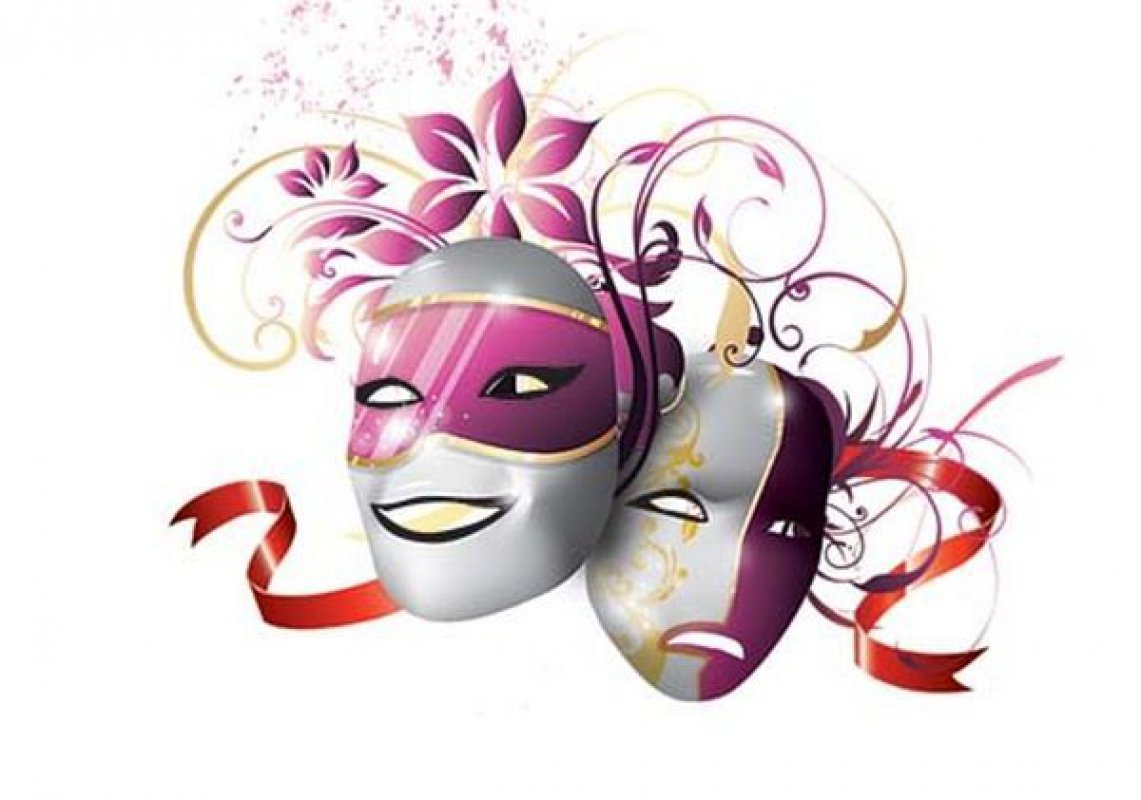 Внимание! Активные и креативные! Отличная новость!

Театральная студия «Юный Артист» под руководством Огневой Анжелики Викторовны  объявляет набор всех желающих обучаться актерскому мастерству!

Если ты хочешь научиться уверенно держать себя на сцене, без страха выступать перед самой взыскательной публикой, готов реализовать свой творческий потенциал или научиться чему-то новому, то мы ждём тебя с 1 сентября 2022 года!

Будет оооочень интересно!

P.S. Обязательно приводи с собой друзей! Они ведь тоже мечтают играть на сцене, просто пока еще не знают этого ;)